В соответствии с Федеральным законом от 06.10.2003 № 131-ФЗ «Об общих принципах организации органов местного самоуправления в Российской Федерации, в целях реализации федерального проект «Укрепление общественного здоровья национального проекта «Демография», администрация Сланцевского муниципального района     п о с т а н о в л я е т:1. Утвердить программу Сланцевского муниципального района «Укрепление общественного здоровья» на 2023-2025 годы, согласно приложению.2. Признать утратившими силу:2.1. постановление администрации муниципального образования Сланцевский муниципальный район Ленинградской области от 31.03.2020         № 425-п  «Об утверждении муниципальной программы Сланцевского муниципального района «Укрепление общественного здоровья» на 2020-2022 годы;2.2. постановление администрации муниципального образования Сланцевский муниципальный район Ленинградской области от 19.03.2021         № 340-п  «О внесении изменений в муниципальную программу «Укрепление общественного здоровья» на 2020-2022 годы;2.3. постановление администрации муниципального образования Сланцевский муниципальный район Ленинградской области от 23.12.2021         № 1832-п «О внесении изменений в постановление от 31.03.2020 № 425-п «Об утверждении муниципальной программы Сланцевского муниципального района «Укрепление общественного здоровья» на 2020-2024 годы;2.4. постановление администрации муниципального образования Сланцевский муниципальный район Ленинградской области от 14.11.2022         № 1763-п  «О внесении изменений и дополнений в муниципальную программу Сланцевского муниципального района «Укрепление общественного здоровья»;2.5. постановление администрации муниципального образования Сланцевский муниципальный район Ленинградской области от 10.02.2023         № 197-п  «О внесении изменений в постановление администрации Сланцевского муниципального района от 31.03.2020 № 425-п «Об утверждении муниципальной программы Сланцевского муниципального района «Укрепление общественного здоровья» на 2020-2022 годы.3. Разместить постановление на официальном сайте администрации муниципального образования Сланцевский муниципальный район Ленинградской области.4. Контроль за исполнением возложить на заместителя главы администрации Сланцевского муниципального района Щербакову М.А.Глава администрации муниципального образования                                                              М.Б.  ЧистоваУТВЕРЖДЕНАпостановлением  администрацииСланцевского муниципального районаот 16.05.2023 № 772-п(приложение)     Программа Сланцевского муниципального района «Укрепление общественного здоровья» на 2023-2025 годыВведениеПрограмма «Укрепление общественного здоровья» в Сланцевском муниципальном районе разработана в соответствии с методическими рекомендациями Министерства  здравоохранения Российской Федерации (письмо МЗ РФ от 13.01.2020г. № 28-1/6653) с целью формирования здорового образа жизни, необходимостью достижения высокого уровня здоровья и качества жизни всех поколений, с сохранением и укреплением здоровья населения, человеческого потенциала, повышение средней продолжительности здоровой жизни населения Сланцевского муниципального района.Основные понятия и терминыЗдоровье  - это состояние полного физического, психического и социального благополучия, а не только отсутствие болезней или физических дефектов (определение ВОЗ).Здоровый образ жизни — это такая форма жизнедеятельности, преимущественно в досуговой сфере, и такой образ мыслей, которые удовлетворяют естественные психоэмоциональные, культурные и физиологические потребности человека и направлены на сохранение и укрепление его этногенетических, этносоциальных и этнокультурных основ, обеспечивающие самоутверждение посредством всестороннего и гармоничного развития.Можно выделить несколько основных факторов, повлиявших на неблагоприятное изменение здоровья современного человека: изменение двигательной активности человека;офисная работа, компьютерные технологии, автоматизация производства, передвижение на автомобиле существенно снижают потребность человека в движении; нерациональное питание: «перекусы на ходу», увеличение доли употребления «фастфутов», способствуют развитию заболеваний желудочно-кишечного тракта, ожирению; техногенные и экологические аспекты современной жизни; особенности психологического статуса современного человека, устойчивость к стрессам. Формирование образа жизни, способствующего укреплению здоровья человека, осуществляется на трех уровнях: социальном: пропаганда в средствах массовой информации, информационно-просветительская работа с населением; инфраструктурном: создание конкретных условий в основных сферах жизнедеятельности для ведения здорового образа жизни (структур для организации рационального питания, занятий физическими упражнениями, спортом, наличие материальных средств), создание в районе санитарно -гигиенических и экологических условий, соответствующих   нормативным документам, наличие профилактических подразделений в медицинских организациях;личностном: система ценностных ориентации человека ориентированных на здоровый образ жизни, стандартизация бытового уклада.).3. Содержание проблемы и обоснование необходимости ее решения программными методамиСостояние здоровья — это важный показатель социального, психического, экономического и экологического благополучия, показатель качества жизни населения.На состояние здоровья влияет целый ряд различных факторов, таких как безопасность окружающей среды и общества, качество жилья и питания, распространенность табакокурения и употребления алкогольных напитков, объем продаж алкогольных напитков, в том числе пива, и расходы на приобретение табачных изделий, доступность занятий физической культуры, уровня образования и доходов, и другие.Проблема здоровья населения носит социально-экономический характер: во-первых, качество здоровья населения непосредственно влияет на производительность труда работающих граждан; во-вторых, за счет увеличения количества неработающего населения возрастает нагрузка на трудоспособное население, что становится причиной социальной напряженности и приводит к снижению доходов, а также уровня жизни работающих людей.Повысить уровень здоровья, живущего и будущих поколений населения возможно, но только через формирование политики, ориентированной на укрепление здоровья населения и оздоровление окружающей среды, через формирование ответственного отношения людей к своему здоровью и здоровью окружающих. Для решения данных проблем необходим комплексный подход: объединить усилий различных ведомств, организаций и учреждений всех форм собственности, общественных организаций, чья деятельность оказывает влияние на качество жизни и здоровье населения.)Характеристика Сланцевского муниципального районаСланцевский муниципальный район расположен на юго-западе Ленинградской области в междуречье рек Нарва и Луга. С севера и востока муниципальный район граничит с Кингисеппским, Волосовским и Лужским муниципальными районами Ленинградской области, с юга – Гдовским и Плюсским муниципальными районами Псковской области. С 1993 года по западной границе Сланцевского муниципального района проходит государственная граница с Эстонской Республикой по реке Нарва. Общая площадь территории муниципального района составляет 219 109 га. В муниципальном районе расположено единственное в России месторождение горючих сланцев, геологический запас которых составляет 5–7 млрд. т. Более 60 % территории занимают лесные массивы. Административный центр муниципального района – город Сланцы расположен в 192 км от г. Санкт-Петербург, на железнодорожной магистрали Санкт-Петербург – Гдов. Автомобильным транспортом муниципальный район связан с городами Санкт-Петербург, Псков, Луга, Гдов, Новгород, Ивангород, Кингисепп. В состав Сланцевского муниципального района входят территории 1 городского и 6 сельских поселений. На территории муниципального района расположено 156 населённых пунктов. Общая численность населения Сланцевского муниципального района на 1 января 2011 года составила 43,55 тыс. человек, плотность населения – 19,9 чел/км², плотность сельского населения – 4,7 чел/км². Численность трудовых ресурсов муниципального образования составляет 60,5 % от общей численности населения. Ведущими отраслями промышленности являются обрабатывающие производства и добыча полезных ископаемых. Сельское хозяйство специализируется на молочном животноводстве. В общей структуре экономики Сланцевского муниципального района малый бизнес занимает 21 % от общего объёма производства и численности работающих.5. Общая характеристика системы здравоохранения Сланцевского муниципального районаЗдравоохранение Сланцевского района представлено межрайонной больницей, в состав которой входит стационар на 240 коек, из них круглосуточных – 191 койка и 49 дневных, где развернуто 12 круглосуточных отделений и 2 отделения дневного пребывания для больных хирургического и терапевтического профиля. Амбулаторно-поликлиническая помощь оказывается во взрослой поликлинике на 520 посещений в смену, детской поликлинике на 200 посещений в смену, стоматологической на 150 посещений в смену, женской консультацией на 80 посещений в смену. Отделение скорой медицинской помощи - 4 бригады до 16 000 вызовов в год. В сельских поселениях работают 5 фельдшерско-акушерских пунктов и две врачебные амбулатории. спомогательные службы представлены диагностическим отделением с кабинетами ЭКГ, УЗИ, эндоскопии; рентгенологическим отделением, физиотерапевтическим отделением, клинико – диагностической лабораторией. Общее число обслуживаемого населения района составляет 41931 человек.В ГБУЗ ЛО «Сланцевская МБ» работает три передвижные амбулатории, передвижной флюорограф для обслуживания населения из отдаленных сельских поселений.  Рождаемость в 2022 году снизилась по сравнению с аналогичным периодом прошлого года  и составила 5,29 на 1000 родившихся живыми (в районе родилось на  36 человек меньше).  Смертность населения за  2022 г. снизилась на 21,4% по сравнению с 2021 годом (умерло на 208 человек меньше) и составляет в показателе на 1000 населения 18,0  (2021 год -  22,9).Рост смертности от неустановленных причин на 25,0%В 2022 году отмечаетсяСнижение смертности:Острого инфаркта миокарда на 36,7%.Острого нарушения мозгового кровообращения на 3,1%Онкологических заболеваний на 2,8%От болезней системы кровообращения на 11,2%Снижение смертности в трудоспособном возрасте на 7,7%Снижение смертности от ДТП в два разаСнижение смертности от Cоvid – 19 до 73 человек (2021- 150 человек)Снизилась смертность среди лиц старше 70 лет (на 7,5%) и 80 лет (на 10,4%).Заболеваемость социально значимыми болезнями. Снижение заболеваемости:Туберкулезом — 27,1%Отсутствует заболеваемость гонореей, сифилисом, чесоткой Отсутствует заболеваемость  гепатитами  «В», «С»,  вакциноуправляемыми инфекциями: полиомиелитом, корью, краснухой, дифтерией, эпидемическим паротитом.Заболеваемость острыми кишечными инфекциями  осталась на уровне предыдущего года.Однако отмечается рост заболеваемости:•	ВИЧ –  на 17,8%Продолжалась вакцинация взрослого и детского населения, согласно национального календаря профилактических прививок. Проведена вакцинация против гриппа в эпидсезоне 2022-2023 г.г. Продолжается вакцинация против новой коронавирусной инфекции – привито  26395 человек, в том числе 66 подростков.Продолжается работа по проведению профилактических осмотров и диспансеризации: годовой план диспансеризации взрослого населения, план профосмотров взрослого населения выполнен на 93,1%; диспансеризация детей-сирот, находящихся в стационарных учреждениях, а так же опекаемых детей выполнен на 96,0%.Продолжается работа по направлению пациентов для проведения высокотехнологичных видов лечения. Направлено за текущий период 117 человек.В специализированные клиники санавиацией доставлено 7 пациентов.В  2022 году    прошли  профилактический  медицинский осмотр  и  диспансеризацию  — 12 725 чел.,  что  составляет 93,5%  от  планового числа  лиц,  подлежащих профилактическому  медицинскому осмотру  и  диспансеризации.Проведение ремонтных работ (тыс.руб.)В 2022 г. ремонты – 56 500тыс.. руб., в т.ч.: Капитальный ремонт, замена лифтового оборудования пассажирских лифтов грузоподъемностью 630 кг, скоростью 1 м/с в лечебно-профилактических учреждениях, расположенных по адресам: г.Сланцы, Ленинградская область, ул.Гагарина, д.4; ул.Гагарина, д.2; площадка около детской поликлиники и ССМП. Введен в эксплуатацию новый Овсищенский ФАП.Приобретение медицинского оборудования (тыс.руб.)В 2022 г. – 45 286 тыс. руб., в т.ч. : наркозный аппарат, пульсоксиметры, электрокардиограф, оборудование для лаборатории, компьютерного томографа и т. д.За 2022 г. принято 8 врачей: врач–онколог, 2 врача-терапевта участкового,  врач–хирург, врач–инфекционист, врач - рентгенолог, врач-анестезиолог-реаниматолог, врач-методист. По-прежнему остро стоит вопрос нехватки врачебного персонала: врач общей практики Старопольской и Выскатской врачебных амбулаторий, врач общей практики поликлиники, врач-терапевт участковый, врач-анестезиолог-реаниматолог,  врач-офтальмолог. Одним из необходимых условий закрепления кадров является обеспечение жильем медицинских работников. Совместно с администраций района решаются вопросы о выделении жилья вновь прибывшим специалистам, что позволяет привлечь квалифицированные кадры. В  2022 году всем прибывшим врачам предоставлены квартиры по договору служебного найма.В 2022 году проведен новый набор студентов Государственного бюджетного образовательного учреждения среднего профессионального образования ЛО «Выборгский медицинский колледж» на базе ГБУЗ ЛО Сланцевская МБ.  Согласно проведенной независимой оценке качества 90,0% населения района в целом удовлетворены оказанием медицинской помощи.	Цель программыФормирование мотивационной составляющей по соблюдению здорового образа жизни у населения, путем создания условий для ведения ЗОЖ, включая здоровое питание и физическую активность. Увеличение трудового и активного долголетия, а также вовлечение граждан, некоммерческих организаций и работодателей в мероприятия.7. Задачи программы7.1. Формирование среды, способствующей ведению гражданами здорового образа жизни, включая здоровое питание, физическую активность, снижению числа граждан с вредными привычками.  Участие   в реализации нацпроектов и региональных программ, обеспечение  условий  для  их реализации на территории  района.Внедрение нормативных правовых актов и методических документов по вопросам ведения гражданами здорового образа жизни, основанных на рекомендациях Всемирной организации здравоохранения.7.3. Разработка и апробация корпоративных программ укрепления здоровья.Информационно-коммуникационная кампания, направленная на мотивирование граждан к ведению ЗОЖ путем разработки и тиражирования печатной продукции (плакаты, листовки, буклеты), размещением информации в СМИ (заметки, статьи, интервью), трансляции видеороликов. Вовлечение граждан и некоммерческих организаций в мероприятия по укреплению общественного здоровья.8. Участники программы8.1.  Администрация Сланцевского муниципального района.8.2.  ГБУЗ ЛО «Сланцевская МБ».8.3. Муниципальные учреждения спорта, муниципальные  образовательные  организации.9. Период реализации программыНачало – 2023 год, окончание -2025 год.10. Мотивационные мероприятия для Разработки и реализации муниципальной программы11. Ресурсное обеспечение реализации программы Средства областного, муниципального бюджетов, средства ОМС, средства других   участников  программы.12. Целевые показатели программыЦелевые показатели формируются на основе конкретных плановых задач, стоящих перед администрацией Сланцевского муниципального района:повышение  уровня  комфортности   среды, обеспечивающей условия  для  ведения  ЗОЖ,  в том  числе   совершенствование  материально-технической  базы   общественных территорий, объектов  спорта, образовательных организаций.повышение  уровня  информированности  населений района,  в том числе  детского,  об ответственном  отношении    к  своему  здоровью;снижение  смертности  населения района,  в том  числе  трудоспособного  возраста.13. Ожидаемые результатыОценка эффективности реализации программы определяется с учетом достижения целевых показателей:увеличение  доли граждан  Сланцевского муниципального  района, приверженных  здоровому  образу  жизни;создание более  благоприятных   условий  жизни  в  Сланцевском  муниципальном районе.Ответственные исполнители программы подготавливают 1 раз в год до 15 января года следующего за отчетным отчет о реализации и оценке эффективности программы по форме приложения 3 к программе и представляют его в сектор по культуре, спорту и молодежной политике администрации Сланцевского муниципального района. Приложение №1 к программе Сланцевского муниципального района «Укрепление общественного здоровья» на 2023-2025 годы,утверждено постановлением  администрацииСланцевского муниципального районаот 16.05.2023 № 772-пЦЕЛЕВЫЕ ПОКАЗАТЕЛИреализации Программы укрепления  общественного  здоровья  на территории Сланцевского муниципального района  на  2023-2025 годыПриложение № 2 к программе Сланцевского муниципального района «Укрепление общественного здоровья» на 2023-2025 годы,утверждено постановлением  администрации Сланцевского муниципального районаот 16.05.2023 № 772-пПлан мероприятийпо реализации Программы укрепления  общественного  здоровья  на территории Сланцевского муниципального района  на  2023-2025 годыПриложение № 3 к программе Сланцевского муниципального района «Укрепление общественного здоровья» на 2023-2025 годы,утверждено постановлением  администрации Сланцевского муниципального районаот 16.05.2023 № 772-пОтчето фактически достигнутых значениях показателей программыза________________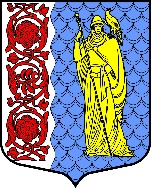 Администрация муниципального образованияСланцевский муниципальный район Ленинградской областиПОСТАНОВЛЕНИЕАдминистрация муниципального образованияСланцевский муниципальный район Ленинградской областиПОСТАНОВЛЕНИЕАдминистрация муниципального образованияСланцевский муниципальный район Ленинградской областиПОСТАНОВЛЕНИЕАдминистрация муниципального образованияСланцевский муниципальный район Ленинградской областиПОСТАНОВЛЕНИЕАдминистрация муниципального образованияСланцевский муниципальный район Ленинградской областиПОСТАНОВЛЕНИЕ16.05.2023№772-пОб утверждении программы Сланцевского муниципального района «Укрепление общественного здоровья» на 2023-2025 годыОб утверждении программы Сланцевского муниципального района «Укрепление общественного здоровья» на 2023-2025 годыДля населенияДля администрации районовПовышение доли населения, ведущего здоровый образ жизниУлучшение показателей здоровьяПовышение качества жизниОтказ от вредных привычекПовышение стрессоустойчивости участников программыУлучшение демографических показателей в районе (снижение смертности в трудоспособном возрасте)Снижение заболеваемости населения от основных групп заболеванийПовышение жизненного уровня населения района, в т.ч. социально значимых показателейСнижение травматизма, ДТП, улучшение криминогенной ситуации в районе. Улучшение имиджа района, привлечение новых жителей, снижение оттока трудоспособного населения№Наименование показателяЕдиницаизмеренияЗначение показателяЗначение показателяЗначение показателяЗначение показателяЗначение показателяОтветственный исполнительОтветственный исполнитель№Наименование показателяЕдиницаизмерения2022 год (базовое значение)2023год2024год2025годБлагоустройство районасодержание общественных территорийЕд.29292929Отдел ЖКХ транспорта и инфраструктурыОтдел ЖКХ транспорта и инфраструктурыБлагоустройство районакомплексное благоустройство территорииЕд.1111Отдел ЖКХ транспорта и инфраструктурыОтдел ЖКХ транспорта и инфраструктурыБлагоустройство районасодержание  детских игровых и спортивных площадок.Ед.25252525Отдел ЖКХ транспорта и инфраструктурыОтдел ЖКХ транспорта и инфраструктурыКоличество  общеобразовательных организаций, в которых отремонтированы  спортивные  залы Ед.2200Комитет образования, руководители общеобразовательных организацийКомитет образования, руководители общеобразовательных организацийДоля общеобразовательных организаций, имеющих школьный спортивный клуб%100100100100Комитет образования, руководители общеобразовательных организацийКомитет образования, руководители общеобразовательных организацийДоля несовершеннолетних, которым вне муниципальных общеобразовательных организаций и муниципальных дошкольных образовательных организаций организованы дополнительные профилактические мероприятия (лекции, беседы, круглые столы, развивающие игры), направленные на предупреждение травматизма и гибели, от общего количества несовершеннолетних, обучающихся в муниципальных общеобразовательных организациях и муниципальных дошкольных образовательных организациях муниципального района (городского округа)%81,181,181,281,3Комитет образования, сектор по культуре, спорту и молодежной политике, руководители образовательных организаций, учреждений спорта,  культуры и  молодежной  политики, сельские поселения Сланцевского муниципального  районаКомитет образования, сектор по культуре, спорту и молодежной политике, руководители образовательных организаций, учреждений спорта,  культуры и  молодежной  политики, сельские поселения Сланцевского муниципального  районаДоля общеобразовательных организаций, расширяющих имеющийся перечень видов спорта, включенных в программу учебного предмета «Физическая культура», в том числе представленных в виде отдельных модулей%100101102103Комитет образования, руководители общеобразовательных организацийКомитет образования, руководители общеобразовательных организацийСнижение показателя общей смертностиСлуч.на 1000 населения18,017,817,617,5ГБУЗ ЛО «Сланцевская МБ»ГБУЗ ЛО «Сланцевская МБ»Снижение смертности в трудоспособном возрастеСлуч.на 1000 населения66,266,065,865,5ГБУЗ ЛО «Сланцевская МБ»ГБУЗ ЛО «Сланцевская МБ»Снижение смертности от болезней системы кровообращенияСлуч.на 1000 населения5,25,04,84,6ГБУЗ ЛО «Сланцевская МБ»ГБУЗ ЛО «Сланцевская МБ»Снижение смертности от онкологических заболеванийСлуч.на 1000 населения2,32,252,22,0ГБУЗ ЛО «Сланцевская МБ»ГБУЗ ЛО «Сланцевская МБ»Снижение смертности от внешних причинСлуч. на 1000 населения0,80,70,60,55ГБУЗ ЛО «Сланцевская МБ»ГБУЗ ЛО «Сланцевская МБ»Повышение охвата населения района ежегодными профилактическими осмотрами%39,040,041,043,0ГБУЗ ЛО «Сланцевская МБ»ГБУЗ ЛО «Сланцевская МБ»Доля взрослого населения, прошедшего профилактический медицинский осмотр и диспансеризацию%93,593,593,593,5ГБУЗ ЛО «Сланцевская МБ»ГБУЗ ЛО «Сланцевская МБ»Мероприятия в сфере охраны трудаЕд.3333Отдел ЭРиИП администрации Сланцевского муниципального районаОтдел ЭРиИП администрации Сланцевского муниципального районаРазмещение информационных материалов в средствах массовой информации об опасности потребления  нелегальной и суррогатной алкогольной продукцииЕд.1222Отдел ЭРиИП администрации Сланцевского муниципального районаОтдел ЭРиИП администрации Сланцевского муниципального районаДоля населения, выполнившего нормативы испытаний (тестов) Всероссийского физкультурно-спортивного комплекса «Готов к труду и обороне» (ГТО) в общей численности населения, принявшего участие в испытаниях (тестах)%54586270МКУ «ФОК СМР»МКУ «ФОК СМР»Доля населения систематически  занимающихся физической культурой и спортом%43,66474952МКУ «ФОК СМР», сельские поселения, спортивные федерации, комитет образованияМКУ «ФОК СМР», сельские поселения, спортивные федерации, комитет образованияДоля детей, систематически занимающихся физической культурой и спортом, в возрасте 3-18 лет%99999999Сектор по культуре, спорту и молодежной политике,комитет образования, руководители образовательных организацийСектор по культуре, спорту и молодежной политике,комитет образования, руководители образовательных организацийКоличество детей с ограниченными возможностями здоровья и инвалидов, занимающихся физической культурой и спортомчел.113115117119Сектор по культуре, спорту и молодежной политике, комитет образования, руководители образовательных организаций,  учреждение  спортаСектор по культуре, спорту и молодежной политике, комитет образования, руководители образовательных организаций,  учреждение  спорта№ п/пНаименование мероприятияРезультат (вид документа)Срок исполненияОтветственные исполнителиНормативно-правовое регулирование в сфере Нормативно-правовое регулирование в сфере Нормативно-правовое регулирование в сфере Нормативно-правовое регулирование в сфере Нормативно-правовое регулирование в сфере 1Организация и проведение детских спортивно-оздоровительных смен в муниципальных учреждениях организации отдыха детей и их оздоровленияПостановление администрации Сланцевского муниципального района2023-2025 Комитет образования,  МУДО «Сланцевская СШ»2Разработка и   утверждение  календарного плана физкультурных и спортивных мероприятий на текущий календарный годПостановление администрации Сланцевского муниципального района2023-2025Сектор по культуре, спорту и молодежной политике, МКУ «ФОК СМР», спортивные общественные объединенияII.  Совершенствование управления, координации деятельности и информационного  сопровожденияII.  Совершенствование управления, координации деятельности и информационного  сопровожденияII.  Совершенствование управления, координации деятельности и информационного  сопровожденияII.  Совершенствование управления, координации деятельности и информационного  сопровожденияII.  Совершенствование управления, координации деятельности и информационного  сопровождения3Мониторинг реализации плана мероприятий Программы укрепления общественного здоровья на территории Сланцевского муниципального района  на  2023-2025 годы Аналитические отчетыЕжегодно до  25 январяСектор по культуре, спорту и молодежной политике,  участники реализации  программы4Проведение разъяснительной работы среди населения Сланцевского муниципального района об опасности потребления  нелегальной и суррогатной алкогольной продукции через средства массовой информации-2023-2025Отдел ЭРиИП администрации Сланцевского муниципального района5Информирование населения,  в том  числе   родительской общественности,  о проведении спортивных и физкультурных мероприятий на территории Сланцевского муниципального района Размещение информации на  официальных  страницах в сети «Интернет» 2023-2025МКУ «ФОК СМР», сектор по культуре, спорту и молодежной политике,  Комитет образования, руководители образовательных организаций6Информирование населения о вреде активного и пассивного потребления табака, немедицинского потребления наркотических средств и психотропных веществ, о злоупотреблении алкоголем и о способах их преодоленияРазмещение, распределение  печатной продукции (плакаты, листовки, буклеты), размещения информации  на  официальном  сайте в  сети  «Интернет»2023-2025ГБУЗ ЛО «Сланцевская МБ»7Проведение  тестирования обучающихся образовательных организаций на предмет потребления наркотических средств, психотропных и других токсических веществ График  тестирования2023-2025ГБУЗ ЛО «Сланцевская МБ»,ГБУЗ  ЛОНДIII. Совершенствование системы физкультурных и спортивных мероприятийIII. Совершенствование системы физкультурных и спортивных мероприятийIII. Совершенствование системы физкультурных и спортивных мероприятийIII. Совершенствование системы физкультурных и спортивных мероприятийIII. Совершенствование системы физкультурных и спортивных мероприятий8Участие обучающихся в региональных этапах во Всероссийских этапах Всероссийских спортивных соревнований школьников «Президентские состязания», «Президентские спортивные игры»,  «Президентские спортивные игры», Всероссийские игры ШСКПоложения о мероприятияхЕжегодноКомитет образования, руководители общеобразовательных организаций9Участие обучающихся в региональных комплексных мероприятиях: Областная Спартакиада школьников Ленинградской области. Участие  МУДО «Сланцевская СШ» в Спартакиаде Ленинградской области «На пути к мечте»Положения о мероприятияхЕжегодноКомитет образования, руководители общеобразовательных организаций, МУДО «Сланцевская СШ»10Участие обучающихся (воспитанников)  в муниципальных и региональных Акциях по профилактике ДДТТ «Безопасное колесо», «Внимание - дети!», «Кубок на лучшее здание ПДД», «Дорога и мы» и т.д. План совместных мероприятий по профилактике ДДТТ отделения ГИБДД ОМВД России и комитета образования администрации  Сланцевского муниципального районаЕжегодноКомитет образования, руководители образовательных организаций11Проведение Акции муниципального уровня для воспитанников образовательных организаций, реализующих образовательные  программы  дошкольного образования  «Мы за  здоровый  образ  жизни»Распорядительные документы о проведении мероприятияЕжегодноКомитет образования, руководители образовательных  организаций12Проведение Акции муниципального уровня «Здоровое питание» в  муниципальных образовательных организацияхРаспорядительные документы о проведении мероприятияЕжегодноКомитет образования, руководители образовательных  организаций13Проведение районной Спартакиады  работников образовательных организаций Положение о мероприятии, распорядительные акты по итогам мероприятияЕжегодноКомитет образования, руководители образовательных  организаций14Спартакиада  трудовых  коллективов, встреча  без галстуков, Фестиваль  женского спорта «Грация», День физкультурника, легкоатлетические пробеги, туристический слет молодежи, фестиваль «ГТО в моей семье», фестиваль ГТО среди обучающихся и др.Календарный план мероприятийежегодноСектор по культуре, спорту и молодежной политике, МКУ «ФОК СМР», МКУК «КДЦ»15Проведение районной Спартакиады воспитанников ОО, реализующих образовательные   программы  дошкольного  образования Положение о мероприятии, распорядительные акты по итогам мероприятияЕжегодноКомитет образования, руководители образовательных  организаций, реализующих ОП ДОIV. Развитие инфраструктуры и создание  условий  для  укрепления общественного здоровьяIV. Развитие инфраструктуры и создание  условий  для  укрепления общественного здоровьяIV. Развитие инфраструктуры и создание  условий  для  укрепления общественного здоровьяIV. Развитие инфраструктуры и создание  условий  для  укрепления общественного здоровьяIV. Развитие инфраструктуры и создание  условий  для  укрепления общественного здоровья16Создание условий в общеобразовательных организациях, расположенных в сельской местности малых городах, условий для занятий физической культурой и спортом»  в рамках Федерального проекта  «Успех каждого ребенка»  национального проекта  «Образование»  (МОУ «Сланцевская СОШ №2», МОУ «Сланцевская СОШ №3»)Информационный отчет2023 Комитет образования, руководители общеобразовательных организаций МОУ «Сланцевская СОШ №2», МОУ «Сланцевская СОШ №3»17Совершенствование работы кабинета медицинской профилактики по коррекции факторов риска развития хронических неинфекционных заболеваний-2023-2025ГБУЗ ЛО «Сланцевская МБ»18Продолжение работы школ здоровья : «Сахарный диабет», «Артериальная гипертензия», «Школа беременных», «Школа здорового ребенка».-2023-2025ГБУЗ ЛО «Сланцевская МБ»19Проведение ежегодных профилактических осмотров и диспансеризации определенных групп населения-2023-2025ГБУЗ ЛО «Сланцевская МБ»20Мероприятия в сфере охраны труда-2023-2025Отдел ЭРиИП администрации Сланцевского муниципального района21Участие   района  в  федеральном  проекте  «Формирование комфортной  городской  среды» в рамках   национального проекта  «Жилье и  городская  среда»-2023-2025Отдел ЖКХ транспорта и инфраструктуры22Обеспечение  безопасности  детских игровых и спортивных площадок  и общественных  территорий-2023-2025Отдел ЖКХ транспорта и инфраструктуры№Наименование показателяЕдиницаизмеренияЗначение показателяЗначение показателяОбоснование отклонения значенияцелевого показателя №Наименование показателяЕдиницаизмеренияПланФактОбоснование отклонения значенияцелевого показателя Благоустройство районасодержание общественных территорийЕд.Благоустройство районакомплексное благоустройство территорииЕд.Благоустройство районасодержание  детских игровых и спортивных площадок.Ед.Количество  общеобразовательных организаций, в которых отремонтированы  спортивные  залы Ед.Доля общеобразовательных организаций, имеющих школьный спортивный клуб%Доля несовершеннолетних, которым вне муниципальных общеобразовательных организаций и муниципальных дошкольных образовательных организаций организованы дополнительные профилактические мероприятия (лекции, беседы, круглые столы, развивающие игры), направленные на предупреждение травматизма и гибели, от общего количества несовершеннолетних, обучающихся в муниципальных общеобразовательных организациях и муниципальных дошкольных образовательных организациях муниципального района (городского округа)%Доля общеобразовательных организаций, расширяющих имеющийся перечень видов спорта, включенных в программу учебного предмета «Физическая культура», в том числе представленных в виде отдельных модулей%Снижение показателя общей смертностиСлуч.на 1000 населенияСнижение смертности в трудоспособном возрастеСлуч.на 1000 населенияСнижение смертности от болезней системы кровообращенияСлуч.на 1000 населенияСнижение смертности от онкологических заболеванийСлуч.на 1000 населенияСнижение смертности от внешних причинСлуч. на 1000 населенияПовышение охвата населения района ежегодными профилактическими осмотрами%Доля взрослого населения, прошедшего профилактический медицинский осмотр и диспансеризацию%Мероприятия в сфере охраны трудаЕд.Размещение информационных материалов в средствах массовой информации об опасности потребления  нелегальной и суррогатной алкогольной продукцииЕд.Доля населения, выполнившего нормативы испытаний (тестов) Всероссийского физкультурно-спортивного комплекса «Готов к труду и обороне» (ГТО) в общей численности населения, принявшего участие в испытаниях (тестах)%Доля населения систематически  занимающихся физической культурой и спортом%Доля детей, систематически занимающихся физической культурой и спортом, в возрасте 3-18 лет%Количество детей с ограниченными возможностями здоровья и инвалидов, занимающихся физической культурой и спортомчел.